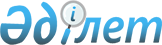 О внесении изменения в постановление Правительства Республики Казахстан от 11 июля 2005 года № 718
					
			Утративший силу
			
			
		
					Постановление Правительства Республики Казахстан от 1 сентября 2010 года № 869. Утратило силу постановлением Правительства Республики Казахстан от 8 июня 2021 года № 387.
      Сноска. Утратило силу постановлением Правительства РК от 08.06.2021 года № 387 (вводится в действие с 01.07.2021).
      Правительство Республики Казахстан ПОСТАНОВЛЯЕТ:
      1. Внести в постановление Правительства Республики Казахстан от 11 июля 2005 года № 718 "Об утверждении Правил создания и функционирования Информационного центра по техническим барьерам в торговле, санитарным и фитосанитарным мерам" (САПП Республики Казахстан, 2005 г., № 29, ст. 365) следующее изменение:
      Правила создания и функционирования Информационного центра по техническим барьерам в торговле, санитарным и фитосанитарным мерам, утвержденные указанным постановлением, изложить в новой редакции согласно приложению к настоящему постановлению.
      2. Настоящее постановление вводится в действие со дня подписания и подлежит официальному опубликованию. Правила
создания и функционирования Информационного центра по
техническим барьерам в торговле, санитарным и фитосанитарным мерам
1. Общие положения
      1. Настоящие Правила создания и функционирования Информационного центра по техническим барьерам в торговле, санитарным и фитосанитарным мерам (далее - Правила) разработаны в соответствии с Законом Республики Казахстан от 9 ноября 2004 года "О техническом регулировании" и определяют порядок создания и функционирования Информационного центра по техническим барьерам в торговле, санитарным и фитосанитарным мерам (далее - Информационный центр).
      2. Информационный центр является структурным подразделением республиканского государственного предприятия "Казахстанский институт стандартизации и сертификации" Комитета технического регулирования и метрологии Министерства индустрии и новых технологий Республики Казахстан (далее - предприятие) и создается в порядке, установленном законодательством Республики Казахстан.
      3. Информационный центр в своей деятельности руководствуется Конституцией Республики Казахстан, Кодексом Республики Казахстан от 18 сентября 2009 года "О здоровье народа и системе здравоохранения", законами Республики Казахстан от 11 февраля 1999 года "О карантине растений", от 3 июля 2002 года "О защите растений", от 10 июля 2002 года "О ветеринарии", от 9 ноября 2004 года "О техническом регулировании", от 21 июля 2007 года "О безопасности пищевой продукции", постановлением Правительства Республики Казахстан от 25 марта 2009 года № 402 "Об утверждении Соглашения о создании информационной системы Евразийского экономического сообщества в области технического регулирования, санитарных и фитосанитарных мер", иными нормативными правовыми актами и настоящими Правилами.
      4. Информационный центр создается для взаимодействия с Секретариатом Всемирной торговой организации (далее - ВТО), странами-членами ВТО, международными организациями с целью предоставления заинтересованным сторонам и иностранным государствам по их запросам копий документов и информации о (об):
      1) действующих или разрабатываемых технических регламентов ветеринарно-санитарных, санитарных и фитосанитарных мер (далее - СФС мер) стандартах, изменениях к ним и процедурах подтверждения соответствия продукции, услуги;
      2) членстве или участии Республики Казахстан в международных организациях и международных договорах по стандартизации, подтверждению соответствия, аккредитации двухстороннего и многостороннего характера;
      3) источниках опубликования проектов разрабатываемых и принятых технических регламентов, стандартов или информации о них.
      5. Основными задачами Информационного центра являются:
      1) создание оперативной системы обмена информацией по техническим барьерам в торговле (далее - ТБТ) и по применению СФС мер с юридическими и физическими лицами;
      2) информационное обеспечение, развитие и совершенствование информационных систем в области ТБТ и по применению СФС мер.
      6. Основными видами деятельности Информационного центра являются:
      1) своевременное обеспечение Секретариата ВТО, стран-членов ВТО, стран-членов Евразийского экономического сообщества (далее - ЕврАзЭС), международных организаций и других заинтересованных сторон информацией о (об):
      уведомлениях, связанных с процессами разработки, о принятых (утвержденных) и введенных в действие технических регламентов, ветеринарно-санитарных, санитарных и фитосанитарных мерах, стандартах, изменениям к ним и процедурах подтверждения соответствия продукции, услуги;
      фактах нарушения требований технических регламентов, а также ветеринарно-санитарных, санитарных и фитосанитарных требований, в том числе в результате осуществления государственного контроля;
      фактах причинения вреда и нанесения ущерба жизни и здоровья человеку, имуществу, окружающей среде, жизни и здоровью животных и растений (с учетом тяжести этого вреда) вследствие нарушения обязательных требований, в том числе требований технических регламентов;
      мерах, принятых для устранения нарушения требований технических регламентов, а также ветеринарно-санитарных, санитарных и фитосанитарных требований;
      продукции, представляющей опасность жизни и здоровью человека, имуществ, охране окружающей среды, жизни и здоровью животных и растений, полученных от международных организаций и третьих государств;
      действующих процедурах контроля и инспектирования, правилах производства и карантина, процедурах одобрения допустимого уровня пестицидов и пищевых добавок;
      процедурах оценки рисков, учитываемых при этом факторов, а также определения надлежащего уровня ветеринарной, санитарной или фитосанитарной защиты;
      ухудшении карантинной, фитосанитарной, санитарной, эпидемиологической и эпизоотической ситуации и вводимых временных мерах;
      обнаруженных и распространенных карантинных объектах (карантинных вредных организмах);
      обнаружении инфекционных и массовых неинфекционных болезней (отравлений) среди населения;
      выявленной продукции, опасной для жизни, здоровья человека и среды его обитания;
      возможных поступлениях подконтрольных товаров несоответствующих единым санитарным требованиям;
      национальных органах, координирующих работы по техническому регулированию, ветеринарно-санитарным, санитарным и фитосанитарным мерам;
      органе по аккредитации;
      аккредитованных и (или) назначенных органах по сертификации и аккредитованных испытательных лабораториях (центрах);
      органах государственного контроля (надзора) в области технического регулирования, ветеринарно-санитарных, санитарных и фитосанитарных мер;
      сертификатах соответствия и декларациях о соответствии;
      международных правовых документах в области технического регулирования, ветеринарно-санитарных, санитарных и фитосанитарных мер;
      программах разработки технических регламентов;
      программах (планах) разработки национальных (государственных) стандартов;
      региональных (межгосударственных) стандартах, а также национальных (государственных) стандартах, которые могут на добровольной основе применяться для подтверждения соответствия продукции требованиям технических регламентов;
      документах в области оценки (подтверждения) соответствия;
      документах о продукции, подлежащей обязательному подтверждению соответствия;
      перечне опасных и карантинных болезней животных;
      перечне товаров, подлежащих ветеринарному контролю;
      перечне карантинных объектов и особо опасных организмов;
      перечне подкарантинной продукции (подкарантинных грузов, подкарантинных материалов, подкарантинных товаров), подлежащей карантинному фитосанитарному контролю;
      2) обеспечение сотрудничества с информационными центрами стран-членов ВТО, стран-членов ЕврАзЭС и другими международными организациями по ТБТ и по СФС мер;
      3) формирование, расширение и сопровождение баз данных и информационных систем, обеспечивающих доступность информации по ТБТ и по СФС мерам.
      7. Деятельность Информационного центра в регионах осуществляется филиалами (представительствами) предприятия. 2. Порядок функционирования Информационного центра
      8. Информационный центр по мере поступления уведомлений от Секретариата ВТО, стран-членов ЕврАзЭС и других международных организаций осуществляет их размещение в официальном печатном издании уполномоченного органа (Вестник Информационного центра) ежеквартально и информационной системе общего пользования (www.mеmst.kz или www.wto.memst.kz) ежемесячно.
      9. После получения уведомлений согласно пункту 8 настоящих Правил Информационный центр в течение 15 рабочих дней осуществляет их перевод с иностранного (английского и других) языка на государственный и русский языки, а также проводит мониторинг полученных уведомлений по ТБТ и СФС мерам.
      10. Информационный центр по запросу юридических и физических лиц на безвозмездной основе обеспечивает их информацией (разъяснениями) государственных органов (разработчиков) о разрабатываемых, принятых технических регламентах, стандартах, процедурах подтверждения соответствия продукции, услуги; санитарных и фитосанитарных мер, а также изменениях к ним в порядке, установленном Законом Республики Казахстан от 12 января 2007 года "О порядке рассмотрения обращений физических и юридических лиц".
      11. Информационный центр по запросу Секретариата ВТО, стран-членов ЕврАзЭС и других международных организаций представляет информацию (разъяснение) государственных органов (разработчиков) к разрабатываемым в Республике Казахстан техническим регламентам, стандартам, процедурам подтверждения соответствия продукции, услуги; санитарным и фитосанитарным мерам, а также изменениям к ним в порядке, установленном законодательством Республики Казахстан, если иное не установлено ратифицированными международными договорами Республики Казахстан.
      12. Государственные органы в двухдневный срок направляют информацию, указанную в подпункте 1) пункта 6 настоящих Правил, в Информационный центр по мере принятия или наступления ТБТ и СФС мер, для направления в Секретариат ВТО, странам-членам ЕврАзЭС и другим международным организациям.
      13. Информационный центр составляет уведомления на иностранном (английском и других) языке о разрабатываемых нормативных документах в области ТБТ и по СФС мер по данным разработчиков и направляет в Секретариат ВТО, странам членам ЕврАзЭС и другим международным организациям в порядке, установленном законодательством Республики Казахстан, если иное не установлено ратифицированными международными договорами Республики Казахстан.
      14. Информационный центр в целях обеспечения доступности и открытости информации по ТБТ и СФС мерам ведет и разрабатывает базы данных и информационные системы.
					© 2012. РГП на ПХВ «Институт законодательства и правовой информации Республики Казахстан» Министерства юстиции Республики Казахстан
				
Премьер-Министр
Республики Казахстан
К. МасимовПриложение
к постановлению Правительства
Республики Казахстан
от 1 сентября 2010 года № 869
Утверждены
постановлением Правительства
Республики Казахстан
от 11 июля 2005 года № 718